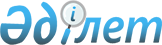 Қазақстан Республикасы Президентінің кезектен тыс сайлауын өткізу кезеңінде кандидаттардың үгіттік баспа материалдарын орналастыру үшін орындар және сайлаушылармен кездесулер өткізу үшін үй-жайлар белгілеу туралы
					
			Күшін жойған
			
			
		
					Павлодар облысы Екібастұз қалалық әкімдігінің 2011 жылғы 18 ақпандағы N 108/1 қаулысы. Павлодар облысының Әділет департаментінде 2011 жылғы 03 наурызда N 12-3-290 тіркелді. Күші жойылды - Павлодар облысы Екібастұз қалалық әкімдігінің 2012 жылғы 13 шілдедегі N 839/7 қаулысымен      Ескерту. Күші жойылды - Павлодар облысы Екібастұз қалалық әкімдігінің 13.07.2012 N 839/7 қаулысымен.

      Қазақстан Республикасының 1995 жылғы 28 қыркүйектегі "Қазақстан Республикасындағы сайлау туралы" Конституциялық Заңы 27-бабының 2-тармағына, 28-бабының 4, 6-тармақтарына, Қазақстан Республикасының 2001 жылғы 23 қаңтардағы "Қазақстан Республикасындағы жергілікті мемлекеттік басқару және өзін-өзі басқару туралы" Заңының 31, 37 баптарына, Қазақстан Республикасы Президентінің 2011 жылғы 4 ақпандағы "Қазақстан Республикасы Президентінің кезектен тыс сайлауын тағайындау туралы" N 1149 Жарлығына және Қазақстан Республикасы Орталық сайлау комиссиясының 2011 жылғы 2 ақпандағы "2011 жылғы 3 сәуірге тағайындалған Қазақстан Республикасы Президентінің кезектен тыс сайлауын әзірлеу мен өткізу жөніндегі сайлау іс-шараларын өткізудің мерзімдері туралы" N 16/22 Қаулысына сәйкес, Екібастұз қаласының әкімдігі ҚАУЛЫ ЕТЕДІ:



      1. Қазақстан Республикасының Президенттігіне кандидаттардың (бұдан әрі – кандидаттар) үгіттік баспа материалдарын орналастыру үшін орындар тізбесі және сайлаушылармен кездесулер өткізу үшін үй-жайлар 1, 2 қосымшаларға сәйкес белгіленсін.



      2. Кенттер, ауылдар және ауылдық округтерідіңң әкімдері, "Екібастұз қаласы әкімдігінің тұрғын үй-коммуналдық шаруашылығы, жолаушылар көлігі және автомобиль жолдары бөлімі" мемлекеттік мекемесінің бастығы Л.П. Векшина кандидаттарды тіркеу мерзімі аяқталған сәтте кандидаттардың үгіттік баспа материалдарын орналастыру үшін стендтерді, тақталар мен тұғырлықтарды құрылыс нормалары мен ережелеріне сәйкестікке келтірсін.



      3. Кандидаттардың үгіттік баспа материалдарын мына жерлерде:

      коммуналдық меншік нысандарының ғимараттарында;

      коммуналдық меншікке жататын аялдама павильондарында;

      мемлекеттік үлес қатысы бар акционерлік қоғамдарға жататын нысандар мен мүліктерде орналастыруға тыйым салынсын.



      4. Осы қаулы алғаш ресми жарияланған күнінен бастап қолданысқа  енгізіледі.



      5. Осы қаулының орындалуын бақылау Екібастұз қаласы әкімінің орынбасары Н.В. Дычкоға жүктелсін.      Екібастұз қаласының әкімі                  А. Вербняк      КЕЛІСІЛДІ:      Екібастұз қалалық аумақтық сайлау

      комиссиясының төрағасы                     Б. Амантаев

      2011 жылғы 17 ақпан

Екібастұз қаласы әкімдігінің

2011 жылғы 18 ақпандағы   

N 108/1 қаулысына     

1 қосымша          Қазақстан Республикасы Президентінің кезектен тыс сайлауын

өткізу кезінде кандидаттардың үгіттік баспа материалдарын орналастыруға арналған орындардың тізбесі

Екібастұз қаласы әкімдігінің

2011 жылғы 18 ақпандағы   

N 108/1 қаулысына     

2 қосымша         Қазақстан Республикасы Президенттігіне кандидаттардың

сайлаушылармен кездесуге арналған үй-жайлардың мекенжайлары
					© 2012. Қазақстан Республикасы Әділет министрлігінің «Қазақстан Республикасының Заңнама және құқықтық ақпарат институты» ШЖҚ РМК
				N
Орналастыру орны
Тұғырлықтардың саны (дана)
Теміржол муниципалдық округі
1"Экспресс" дүкенінің ауданында12Пішембаев – Абай көшелерінің қиылысы13"Экибастузстройпуть" жауапкершілігі шектеулі серіктестігінің ғимаратына қарама-қарсы, Абай көшесі14Восточная көшесі, N 16 үй15Пішембаев көшесі, N 12 үй1Солтүстік муниципалдық округі
6Абай – Горняков көшелерінің қиылысы17Абай – Әуезов көшелерінің қиылысы18Энергетиков көшесі, N 42 тұрғын үйдің ауданында19Горняков көшесі бойынша, N 1 орта мектеп ауданында1Орталық муниципалдық округі
10Абай көшесі "Орал" автотұрағының ауданында111Беркімбаев – Сәтбаев көшелерінің қиылысы112Әуезов көшесі бойынша, "Рымжан" жанар-жағармай бекеті ауданы113Мәшһүр Жүсіп – Сәтбаев көшелерінің қиылысында114Абай – Әуезов көшелерінің қиылысында115Абай көшесі, "Шылау" базарының ауданы1Горный муниципалдық округі
16Мәшһүр Жүсіп көшесі, N 155 тұрғын үй ауданында117Строительная көшесі бойынша (монша ауданында)118Строительная көшесі бойынша, N 46 тұрғын үй 119Строительная көшесі, N 12 үй120Строительная көшесі, N 88 үй121Строительная-Космонавтар көшелерінің қиылысында122Мәшһүр Жүсіп – Бұхар жырау көшелерінің қиылысында123Строительная көшесі, N 40 үй1Энергетикалық муниципалдық округі
24Королев – Московская көшелерінің қиылысында, N 92 тұрғын үй ауданында125Королев көшесі, N 82 А тұрғын үй ауданында126Королев – Әуезов көшелерінің қиылысында, N 167/68 тұрғын үй ауданында127Әуезов көшесі бойынша, муниципалды базар ауданында128Энергетиков көшесі, N 99 тұрғын үй ауданында129Энергетиков көшесі, N 2 емхана ауданында130Московская көшесі, N 71 тұрғын үй ауданында1Южный муниципалдық округі
31Мәшһүр Жүсіп көшесі, N 126 тұрғын үй ауданында132Беркімбаев – Торайғыров көшелерінің қиылысында, N 155 үй ауданында133Беркімбаев көшесі, N 180 үй ауданында134Амангелді – Беркімбаев көшелерінің қиылысында135Бұхар жырау – Автомобилистер көшелерінің қиылысында1Кенттер, ауыл және ауылдық округтер
36Солнечный кенті, Конституция даңғылы 1, 13 үйлер ауданында237Шідерті кенті, Юность көшесі, "Юбилейный" мәдениет үйінің ауданында, Ленин көшесі, "Қ. Сәтпаев атындағы канал" республикалық мемлекеттік коммуналдық кәсіпорнының әкімшілік ғимаратының ауданында238Алкей Марғұлан ауылы139Төрт құдық ауылы140Бозшакөл ауылы1Ақкөл ауылдық округі
41Ақкөл ауылы142Зеленая роща ауылы1Бәйет ауылдық округі
43Бәйет ауылы144Атығай ауылы1Теміржол ауылдық округі
45Құлакөл ауылы1Қарасу ауылдық округі
46Бесқауға ауылы1Комсомол ауылдық округі
47Шиқылдақ ауылы1Құдайкөл ауылдық округі
48Құдайкөл ауылы149Қарасор ауылы1Өлеңті ауылдық округі
50Тай ауылы151Көксиыр ауылы1Сарықамыс ауылдық округі
52Сарықамыс ауылы1Екібастұз ауылдық округі
53Төрт үй ауылы154Қаражар ауылы155Мыңтомар ауылы1Қоянды ауылдық округі
56Қоянды ауылы1N
Үй-жайлардың мекенжайы
Отыратын орындар саны
1Екібастұз қаласы әкімдігі білім бөлімінің "Қайнар" білім беру-бос уақытты қамту кешені" коммуналдық мемлекеттік қазыналық кәсіпорнының акт залы, Екібастұз қаласы, Абай көшесі, 121 "А"180Поселкелер, ауыл және ауылдық округтер
2Солнечный поселкесі, Жамбыл желекжолы "Мақпал" мәдениет үйі2233Шідерті поселкесі, Юность көшесі "Юбилейный" мәдениет үйі2304Алкей Марғұлан ауылының клубы605Төрт құдық ауылының клубы606Бозшакөл ауылының клубыАқкөл ауылдық округіАқкөл ауылдық округіАқкөл ауылдық округі7Ақкөл ауылының клубы60Бәйет ауылдық округі
8Бәйет ауылы ауылының клубы609Атығай ауылының клубы60Теміржол ауылдық округі
10Құлакөл ауылының клубы60Қарасу ауылдық округі
11Бесқауға ауылының клубы60Комсомол ауылдық округі
12Шиқылдақ ауылының клубы60Құдайкөл ауылдық округі
13Құдайкөл ауылының клубы6014Қарасор ауылының клубы60Өлеңті ауылдық округі
15Тай ауылының клубы60Сарықамыс ауылдық округі
16Сарықамыс ауылының клубы60Екібастұз ауылдық округі
17Төрт үй ауылының клубы60Қоянды ауылдық округі
18Қоянды ауылының клубы60